Попълва се от Патентното ведомство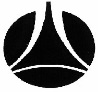 ПАТЕНТНО ВЕДОМСТВОНА РЕПУБЛИКА БЪЛГАРИЯПопълва се от Патентното ведомствоБул. "Д-р Г. М. Димитров" № 52, вх. БСофия 1040Тел.: +359 2 9701 321,  Факс: +359 2 87 35 258БНБ-ЦУ в лева IBAN BG90 BNBG 9661 3100 1709 01BIC BNBGBGSDБул. "Д-р Г. М. Димитров" № 52, вх. БСофия 1040Тел.: +359 2 9701 321,  Факс: +359 2 87 35 258БНБ-ЦУ в лева IBAN BG90 BNBG 9661 3100 1709 01BIC BNBGBGSDЗАЯВЛЕНИЕ ЗА ИЗДАВАНЕ НА ЕВРОПЕЙСКИ ПАТЕНТ 1. ЗАЯВИТЕЛ:Име, презиме и фамилия или наименование и вид на ЮЛ:ЕИК/БУЛСТАТ:      Адрес (град, улица, номер, пощ. код) Име, презиме, фамилия и длъжност на законния представител на ЮЛ:      Телефон:                                                                              е – поща:       2. ПЪЛНОМОЩНИК Представител по индустриална собственост                                                            рег. №        Съдружие на представители по индустриална собственост                                   рег. №        Дружество на представители по индустриална собственост                                   рег. №       Адвокат   Съдружие на адвокати      Дружество на адвокати    Лице, предоставящо услуги еднократно или временно в РБ3. НАЦИОНАЛНА ЗАЯВКА:ЗАЯВИТЕЛ:Име, презиме и фамилия или наименование и вид на ЮЛ:      № на заявката:                                                      дата на заявяване:      Наименование на изобретението: 3.1 Изобретението съдържа класифицирана информация, представляваща държавна тайна по смисъла на Закона за защита на класифицираната информация, отнасяща се до: национална сигурност                          отбраната4. ПРИЛОЖЕНИЯ: Искане по образец на Европейското патентно ведомство – форма 1001 Осма страница на форма 1001 Форма 1010 по образец на Европейското патентно ведомство Документ за платена такса за кореспонденция Описание на изобретението, поне една претенция и чертежи на един от трите работни  езика – английски, немски или френски Описание на изобретението, поне една претенция и чертежи на български език  Пълномощно по образец на Европейското патентно ведомство – форма 1003 или 1004 Подпис:              (име, длъжност)Подписва се от  заявителя (заявителите) или от пълномощника, като под подписа се посочват трите имена и длъжността,  когато заявителят е юридическо лице. Когато заявителят е едноличен търговец или юридическо лице, заявката се подписва от лицето, което го представлява по закон.Когато заявката се подава чрез пълномощник, той носи отговорност за достоверността на всички приложени документи и преводи.Допълнителен лист №           за       заявители:Данни за заявителя:Име, презиме, фамилия или наименование и вид на ЮЛ: ЕИК/БУЛСТАТ:     адрес, пощ. код:      Телефон:       е – поща:        Държава:                           Код на страната:Трите имена на представляващия/те ЮЛ      Данни за заявителя:Име, презиме, фамилия или наименование и вид на ЮЛ: ЕИК/БУЛСТАТ:     адрес, пощ. код:      Телефон:       е – поща:        Държава:                           Код на страната:Трите имена на представляващия/те ЮЛ       Заявителят е и изобретател Заявителят е и изобретателДанни за заявителя:Име, презиме, фамилия или наименование и вид на ЮЛ: ЕИК/БУЛСТАТ:     адрес, пощ. код:      Телефон:       е – поща:        Държава:                             Код на страната:Трите имена на представляващия/те ЮЛДанни за заявителя:Име, презиме, фамилия или наименование и вид на ЮЛ: ЕИК/БУЛСТАТ:     адрес, пощ. код:      Телефон:       е – поща:        Държава:                             Код на страната:Трите имена на представляващия/те ЮЛ Заявителят е и изобретател Заявителят е и изобретателДанни за заявителя:Име, презиме, фамилия или наименование и вид на ЮЛ: ЕИК/БУЛСТАТ:     адрес, пощ. код:      Телефон:       е – поща:        Държава:                           Код на страната:Трите имена на представляващия/те ЮЛ Данни за заявителя:Име, презиме, фамилия или наименование и вид на ЮЛ: ЕИК/БУЛСТАТ:     адрес, пощ. код:      Телефон:       е – поща:        Държава:                           Код на страната:Трите имена на представляващия/те ЮЛ  Заявителят е и изобретател Заявителят е и изобретателДанни за заявителя:Име, презиме, фамилия или наименование и вид на ЮЛ: ЕИК/БУЛСТАТ:     адрес, пощ. код:      Телефон:       е – поща:        Държава:                                 Код на страната:Трите имена на представляващия/те ЮЛ      Данни за заявителя:Име, презиме, фамилия или наименование и вид на ЮЛ: ЕИК/БУЛСТАТ:     адрес, пощ. код:      Телефон:       е – поща:        Държава:                                 Код на страната:Трите имена на представляващия/те ЮЛ       Заявителят е и изобретател Заявителят е и изобретател